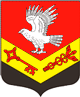 АДМИНИСТРАЦИЯЗАНЕВСКОГО ГОРОДСКОГО ПОСЕЛЕНИЯ Всеволожского муниципального района Ленинградской областиПОСТАНОВЛЕНИЕ_____________	№_____д. ЗаневкаОб утверждении проекта планировки территории и проекта межевания территории, с целью размещения линейного объекта «Магистральный водовод Д800мм от врезки в проектируемый колодец на земельном участке с кадастровым номером 47:07:1044001:63941 в жилой застройке г. Кудрово до проектируемого колодца на земельном участке с кадастровым номером 47:07:1044001:64164 по адресу: Ленинградская обл., Всеволожский р-н, МО «Заневское городское поселение», г. Кудрово»Руководствуясь Градостроительным кодексом Российской Федерации, Федеральным законом от 06.10.2003 № 131-ФЗ «Об общих принципах организации местного самоуправления в Российской Федерации», областным законом Ленинградской области от 07.07.2014 № 45-оз «О перераспределении полномочий в области градостроительной деятельности между органами государственной власти Ленинградской области и органами местного самоуправления Ленинградской области», Уставом Заневского городского поселения Всеволожского муниципального района Ленинградской области, п. е) постановления Правительства Ленинградской области от 05.04.2022 № 203 «Об установлении случаев утверждения в Ленинградской области в 2022 и 2023 годах генеральных планов, правил землепользования и застройки, проектов планировки территории, проектов межевания территории, изменений в генеральные планы, правила землепользования и застройки, проекты планировки территории, проекты межевания территории без проведения общественных обсуждений или публичных слушаний» (с изменениями от 02.02.2024 № 79 «О внесении изменений в постановления Правительства Ленинградской области от 5 апреля 2022 года № 203 и от 18 апреля 2022 года № 243»), по заявлению ООО «СМЭУ «Заневка» 01.03.2024 № 1283-06-05, администрация Заневского городского поселения Всеволожского муниципального района Ленинградской областиПОСТАНОВЛЯЕТ:Утвердить проект планировки территории и проект межевания территории, с целью размещения линейного объекта «Магистральный водовод Д800мм от врезки в проектируемый колодец на земельном участке с кадастровым номером 47:07:1044001:63941 в жилой застройке г. Кудрово до проектируемого колодца на земельном участке с кадастровым номером 47:07:1044001:64164 по адресу: Ленинградская обл., Всеволожский р-н, МО «Заневское городское поселение», г. Кудрово», расположенной в Заневском городском поселении Всеволожского муниципального района Ленинградской области в составе:Чертеж красных линий согласно приложению № 1 к настоящему постановлению;Чертеж границ зоны планируемого размещения линейного объекта согласно приложению № 2 к настоящему постановлению;Положение о размещении линейного объекта согласно приложению № 3 к настоящему постановлению;Чертеж межевания территории согласно приложению № 4 к настоящему постановлению;Текстовая часть проекта межевания территории согласно приложению № 5 к настоящему постановлению.Настоящее постановление направить в комитет градостроительной политики Ленинградской области и администрацию Всеволожского муниципального района Ленинградской области для размещения в информационной системе обеспечения градостроительной деятельности. Настоящее постановление подлежит опубликованию в газете «Заневский вестник» и размещению на официальном сайте Заневского городского поселения Всеволожского муниципального района Ленинградской области http://www.zanevkaorg.ru.Настоящее постановление вступает в силу после его официального опубликования.Контроль за исполнением настоящего постановления возложить на заместителя главы администрации по архитектуре, земельным и имущественным вопросам Егиазаряна Г.В.Временно исполняющий обязанности главы администрацииИ.А. Бенера